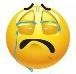 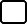 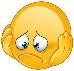 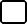 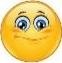 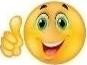 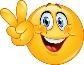 1. Listen and answer the questions.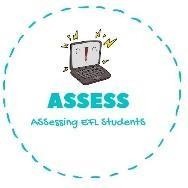 ENGLISH EXAMListening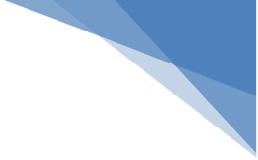 How many brothers and sister does he have?Is his mother brunette?How many grandparents does he have?How is his father physically?Assessing EFL Students